 PRAYER LIST:Our Pastors:  Dave Vogt & family, DJ Carter & family, Jenny Faulknier & familyOur Deacons: Barry Bibb, Mike Farmer, Cledius Fields, Richard Gibson, Travis “Trix” Haislip, Kevin Hellms, Darren McCauley, Aaron Pace, Dewy Partusch, Charles Rittenhouse, Travis Rittenhouse, Joe Shaheen, Justin Sorrels, and Bruce WardOur Elders: Tommy Aldridge, Linwood Butler, Hans Carter Other Needs:Wendy Peery & Family, Crystal Burns, The Family of Joe Frostick, June Flora and Family, David Sorrels, Alice Deane, The Aldridge/Rittenhouse Families, The Family of Frank McGuinn, The Family of Brian Sullivan, Cledius Fields, Audrey Clore, Bernice Roberts, Dylan Pardue, Harvey and Barbara Tapscott, Lauren Ward, Kentucky flood victims and familes, Ruby Thompson, Cameron Geer, Michael Scott, Sandra Henderson, Evan Thomas, Jake Loeser, The Inskeep Family, Joshua Bradley, Jane Johnson, Nancy Quick Carter, Danny Breeden, Donald Yancey, Greg Gentry, Barbara Vansant, Larry Carroll, Paula Spradlin, Dorys Willis, Chrissy Morris, Patsy Patton, Pete Jensen, Sue Mawyer, Phyllis Wolford, Sharon Rittenhouse, Hal Toms, Kristen Bishop, Sara Loesher, The Groves Family, Jason Wagner, Pastor Joshua and for the family of Pastor Ram Sony, Gary Hockett, Michael Wagner, Richard Kendrick, Jr., The Fisher Family, Nancy Adams, Willy Vanderloo, Rose Butler, Peggy Payne, Derrick Smith, Ruth Napier, John Smith, Nikki and Dillion, Kelly Woolford, Andrew Willoughby, Buddy Deuell, Robert Johnson, Jr., Don Peters, Dennis Hanson, Jennifer Lewis, Sharon Fields, Allison Bennett, Joyce Drumheller, Audrey Turner, Tamara Williams, Carla Chapman, Scott Miller, Dillon Cobbs, Penny Warfield, Bill Deuell,  Phyllis Ward, Monica Brittle, Roger Jenkins, Leanne Lam, Sandra Milville, Carol Craig, Hunter Barker, James Pace, Michael Browning, Bobby SprouseLONG TERM PRAYER LISTContinue to lift up our sister churches and ministries in Zimbabwe and India.Please pray for the people of Ukraine.Grace & Reed Aldridge, Charles Carter, Bobby and Sharon Pollard, Lawrence Cawthorn, Tiffany Park, Linda Davis, Marilyn Woody, Jeff Sanford, Heath Deane, Percy Park, Frances Baker, Brandon Gray, Kermit Lilly, Melody Palmer**Please call the church office to add, delete or change name(s) on the prayer list at 434-286-6315, or email office@antiochva.org If a name has been on the short-term prayer list for 30 days or more, it will be removed. Please contact the church office if a name needs to remain past the 30 days.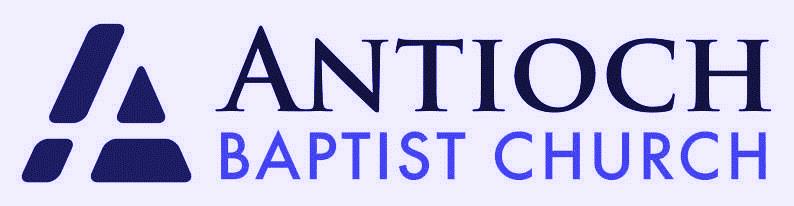 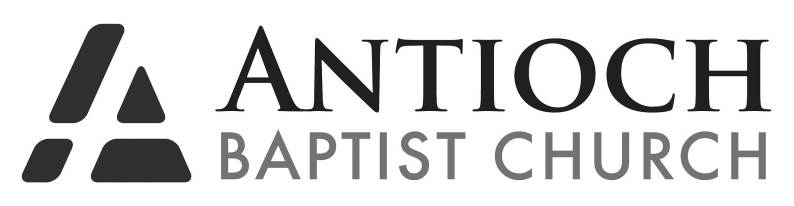 October 23, 2022Sunday Worship Services – 8:30 AM & 11:00 AMSunday School – 9:45 AMKidz Alive & Nursery – 8:30 AM & 11:00 AMYouth Group & AWANA – Sundays 5:30-7:00 PMWednesday Night Bible Study – 7:00 PMSermon Title: Jesus ReignsText: Romans 5:12-21Key Verse: Romans 5:21so that, just as sin reigned in death, so also grace will reign through righteousness, resulting in eternal life through Jesus Christ our Lord.Speaker: David Vogt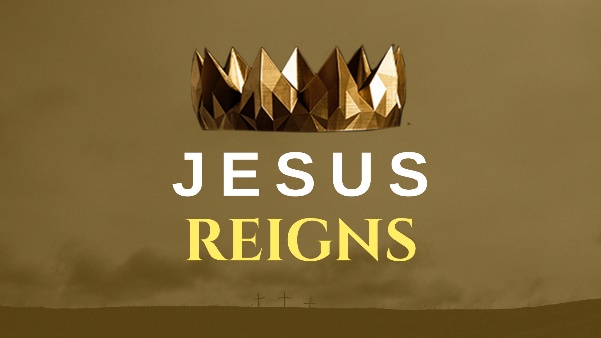 David Vogt, Lead Pastor4422 Antioch RoadScottsville, VA 24590Office Phone: 434-286-6315Church Office Hours: Monday thru Friday 9AM-3PMAmanda Mauck, Administrative AssistantChurch Office Email:  office@antiochva.orgAfter hours emergency, contact deacons of the month:October’s Deacons of the Month – Dewy Partusch (434) 326-2232 and Aaron Pace (434) 270-3028WELCOME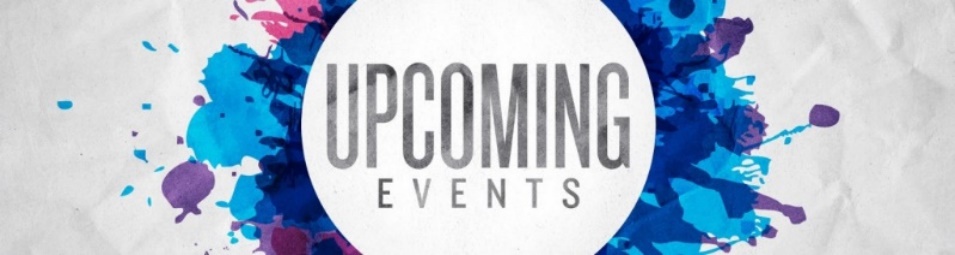 REMINDER**Please be punctual for Sunday School. It will begin promptly at 9:45 AM. If you have a child attending a class, they will need to be signed in and out.BGAV and SBCV are collecting aid for Ukrainian churches. https://donatenow.networkforgood.org/bgav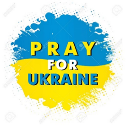 https://www.sbcv.org/ukraine/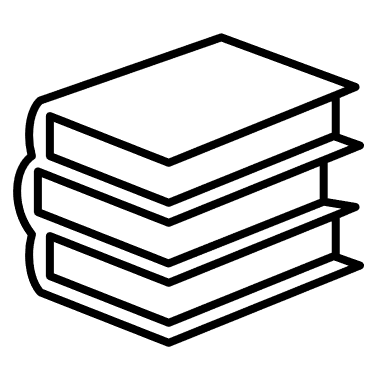 Book Exchange-In the back hallway beside the nursery is a bookshelf. You’re welcome to take any books/bibles that you would like or leave a few for others to enjoy.THANK YOU to everyone who has donated to Hope for Appalachia! We are excited to pack up the backpacks for the children.There is an Operation Christmas Child crate in the back of Worship Center where gift items can be left.  Our goal for 2022 is 350 boxes.It is time to start collecting items for the Christmas gift ministry at the Fluvanna Correctional Center for Women in Troy, Virginia.  All items are due by November 14th.It’s Pastor Appreciation Month!!! We are very blessed to have Pastor Dave, Pastor DJ, Pastor Jenny and their families here at Antioch Baptist Church. There is a basket in the rear of the Worship Center to leave them cards, gifts, or words of encouragement. CHRISTMAS PLAY PRACTICE: Christmas Play practice has started and will continue to occur during the 11 AM Kidz Alive Service.Thursdays, 10:00 AM in the Worship Center. Ladies Bible Study - Gideon: Your weakness, God’s Strength - 7 video led sessions by Priscilla Shirer. Thursdays, 6:30 PM at the home of Denise Vogt. Ladies Bible Study - Jonah by Priscilla Shirer. Fall Festival and Vendor Fair: Saturday, November 5th 11AM-3 PM. Contact the church office to reserve your vendor spot. DONATIONS: We are asking for clothing donations to use for Fall Festival scarecrow making event and candy donations for the game prizes. These items can be left in the rear of the Worship Center or dropped off to the church office. We also have a sign-up sheet for Brunswick Stew ingredients. These items can be left in the kitchen.Friday, December 2nd will be the Very Merry Joyful Noise Celebration. Contact Paula Aldridge to sign up to perform.Saturday, December 10th will be a Deacon Fellowship Dinner. Please SAVE THE DATE.Friday, December 16th 6 PM will be the Women’s Christmas Retreat in the Chapel. Devotional, meal, craft, and gift exchange.Sunday, December 18th 3:30 PM will be the Children’s Christmas Shop in the Chapel. Donations needed.SHIELD A BADGE OFFICERDeputy Alicia Herzog of the Fluvanna County Sheriff's Office is our Shield a Badge Officer for October.The Deacons of the Month for October are Dewy Partusch and Aaron Pace.Please keep them in your prayers this month.